Broj:	02-04-38/23Prača:	03.03.2023. godineNa osnovu člana 24. Statuta Općine Pale (“Službene novine Bosansko-podrinjskog kantona Goražde”, broj: 19/07, 11/08 i 6/13) i člana 83. Poslovnika Općinskog vijeća Općine Pale (“Službene novine Bosansko-podrinjskog kantona Goražde”, broj: 5/22) Općinsko vijeće  Pale na svojoj XXIX redovnoj sjednici održanoj dana 02.03.2023. godine,  d o n o s iZAKLJUČAKO ISPITIVANJU TRŽIŠTA ZA NABAVKU KOMBAJNAOvim Zaključkom Općinsko vijeće Pale traži općinske službe za privredu, budžet, finansije, boračko- invalidsku i socijalnu zaštitu,  opću  upravu i matičnu evidenciju da ispita tržište za nabavku kombajn mašine.Potrebno je ispitati tržište i za nove i za polovne mašine, te izvršiti analizu u odnosu na plan budžeta općine Pale za 2023. godinu.Služba je dužna dostaviti analizu i istraživanje tržišta općinskom vijeću i načelniku najkasnije do 20.03.2023. godine.Ovaj Zaključak stupa na snagu danom donošenja a naknadno će biti objavljen u Službenim novinama Bosansko-podrinjskog kantona Goražde.PREDSJEDAVAJUĆIMr.sc. Senad Mutapčić, dipl. ing. maš.Dostavljeno:Bosna i HercegovinaFederacija Bosne i HercegovineBosansko-podrinjski kanton GoraždeOpćina PaleOpćinsko vijeće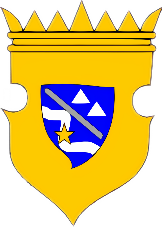 Bosnia and HerzegovinaFederation of Bosnia and HerzegovinaBosnian-Podrinje Canton of GoraždeMunicipality of PaleMunicipal Council